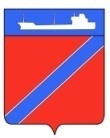 Совет Туапсинского городского поселения Туапсинского районаР Е Ш Е Н И ЕОт 24 октября 2017 года                                                № 2.28город ТуапсеО назначении помощников депутатов Совета Туапсинского городского поселения Туапсинского района третьего созыва	В соответствии с решением Совета Туапсинского городского поселения Туапсинского района от 13 апреля 2012 года № 2.9 «Об утверждении положения о помощнике депутата Совета Туапсинского городского поселения Туапсинского района», Совет Туапсинского городского поселения Туапсинского района РЕШИЛ:Назначить помощниками депутата Совета Туапсинского городского поселения Туапсинского района третьего созыва Яковиди Екатерины Анастасьевны (избирательный округ № 4 «Сортировка»):- Гвозденко Александра Александровича- Болодяна Валерия Ардашевича2. Назначить помощниками депутата Совета Туапсинского городского поселения Туапсинского района третьего созыва Джигун Андрея Ивановича (избирательный округ №3 «Центр-2»):- Колесник Андрея Евгеньевича- Мальцева Владимира Евгеньевича- Овчаренко Григория Григорьевича- Джигун Ангелину Сергеевну3. Опубликовать настоящее решение в средствах массовой информации и разместить на официальном сайте Совета Туапсинского городского поселения в информационно-телекоммуникационной сети «Интернет».4. Настоящее решение вступает в силу со дня его принятия. Председатель СоветаТуапсинского городского поселенияТуапсинского района                                                     В.В. СтародубцевГлава Туапсинского городского поселенияТуапсинского района                                                     А.В. Чехов 